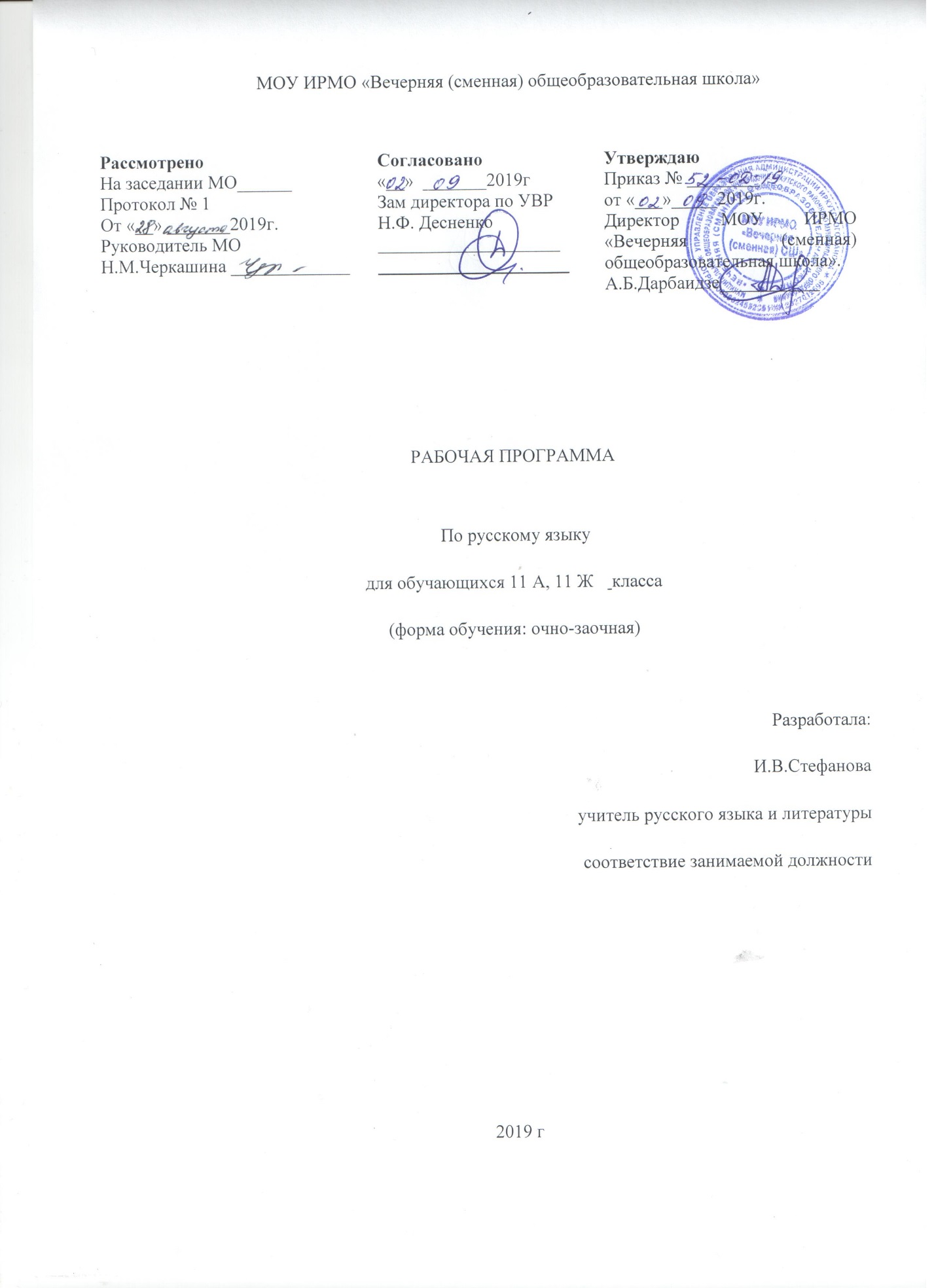 ПОЯСНИТЕЛЬНАЯ ЗАПИСКАРусский язык 11 классДанная рабочая программа разработана на основе документов: Приказ Министерства образования и науки РФ от 05.03.2004 № 1089 «Об утверждении федерального компонента государственных общеобразовательных стандартов основного общего и среднего образования» (в ред. Приказов Миобрнауки России от 03.06.2008 года №164, от 31.08.2009 № 320, от 19.10.2009 № 427, от 10.11.2011 № 2643, от 24.01.2012 № 30, от 03.01.2012 № 69).Приказ Министерства образования и науки РФ от 31.03.2014 № 253 «Об утверждении федерального перечня учебников, рекомендуемых к использованию при реализации имеющих государственную аккредитацию образовательных программ основного общего, среднего общего образования» (изм. и доп. 08.06.2015, 28.12.2015)«Положение о разработке и утверждении рабочих программ учебных предметов и курсов» МОУ ИРМО «Вечерняя (сменная) ОШ»Программа по русскому языку для 10-11 классов общеобразовательных учреждений, допущенная Департаментом общего среднего образования министерства образования и науки Российской Федерации, авторы: Н.Г. Гольцова, М.А. Мищерин (М.: «Русское слово». 2016)Количество часов по учебному плану 17 часов (0,5 часа в неделю). Для усиления инварианта программы (с учетом специфичности контингента: изоляция не на 1-2 года, а более; большой перерыв в обучении) добавлено на повторение русского языка 0,5 часа из вариативной части учебного плана. Итого составляет 34 часа за учебный год, т.е. один час в неделю. Цели обучения русскому языку в 11 классе: повторение, обобщение, систематизация и углубление знаний по русскому языку, полученных в основной школе. Таким образом, рабочая программа дает возможность не только повысить орфографическую и пунктуационную грамотность, но и расширить лингвистический кругозор выпускников средней школы, уделить должное внимание формированию коммуникативной, языковой и культуроведческой компетентности учащихся.Задачи обучения русскому языку:- формирование коммуникативной, языковой, лингвистической, культуроведческой компетентностей, как результат освоения содержания курса «русский язык»;- учить использовать учебник как справочник по основным разделам русского языка, обеспечивая выполняющее повторение при подготовке к сдаче государственного экзамена по русскому языку;- вырабатывать практические навыки правильного письма;- расширить знания о пунктуации, как вариативности в постановке знаков препинания, их многозначность и многофункциональность.Выбор авторской программы мотивирован тем, что она рекомендована Министерством образования РФ для общеобразовательных классов, соответствует стандарту основного общего образования по русскому языку, построена с учетом принципов системности, научности, доступности и преемственности, способствует развитию коммуникативной компетенции учащихся, обеспечивает условия для реализации практической направленности, учитывает возрастную психологию учащихся.Требования к уровню подготовки обучающихся:Учащиеся должны знать:- Взаимосвязь языка и истории, культуры русского и других народов- Смысл понятий: речевая ситуация и ее компоненты, литературный яязык, языковая норма, культура речи- Основные единицы и уровни языка, их признаки и взаимосвязь- Орфоэпические, лексические, грамматические, орфографические и пунктуационные нормы современного русского языка; нормы речевого поведения в социально-культурной, учебно-научной, официально деловой сферах общенияУчащиеся должны уметь:- Использовать основные приемы переработки устного и письменного текста;-Осуществлять речевой самоконтроль; оценивать устные и письменные высказывания с точки зрения языкового оформления, эффективности достижения коммуникативных задач- Анализировать языковые единицы с точки зрения правильности и уместности их употребления;- Проводить лингвистический анализ текстов различных стилей и разновидностей языка- Применять на практике речевого общения основные нормы литературного русского языка;- Использовать приобретенные знания и умения в практической деятельности и повседневной жизни для осознания русского языка, как духовной, нравственной и культурной ценности народа, приобщение к ценностям национальной и мировой культуры, развитие интеллектуальных и творческих способностей, навыков самостоятельной деятельности, увеличение словарного запаса, расширение кругозора, совершенствование коммуникативных способностей, самообразования и активного участия в производственной, культурной и общественной жизни страны.Программный курс продолжает системное изучение русского языка на базе основной школы. Материал сгруппирован блоками, изложен полно, доступно.Тематическое планированиеИтого – 34 часаКалендарно-тематическое планирование по русскому языкуКласс: 11Учитель: Стефанова Ирина ВасильевнаКоличество часов: всего 34, 1 час в неделюПлановых практических работ:- контрольный диктант- сочинение-рассуждение - словарный диктант - тесты по материалам и в форме ЕГЭУчебник: «Русский язык 10-11». Авторы: Н.Г. Гольцова, И.В. Шамшин, М.А. Мищерин. Изд-во: М.: «Русское слово». 2016Планирование составлено на основе Программы по русскому языку для 10-11 классов общеобразовательных учреждений, допущенная Департаментом общего среднего образования министерства образования и науки Российской Федерации, авторы: Н.Г. Гольцова, М.А. Мищерин (М.: «Русское слово». 2016)Учебник «Русский язык 10-11 класс». Пособие для общеобразовательных учреждений. М.: ООО «ТИД «Русское слово»- РС».2016.Итого: 34 часаУчебно-методическое обеспечение программы1.Русский язык. 10-11 классы. Гольцова Н.Г., Шамшин И.В., Мищерина М.А. Учебник. 2016г. 2.Русский язык в таблицах. 10-11 классы. Гольцова Н.Г., Шамшин И.В. «Русское слово»,2016г.3.Русский язык. 10-11 классы. Книга для учителя. Гольцова Н.Г., Мищерина М.А. «Русское слово», 2016.4.Русский язык. 10-11 классы. Поурочное планирование. Гольцова Н.Г., Мищерина М.А. Базовый уровень. 2012г.Оценочные материалы1.Русский язык. 10-11 классы. Контрольные тесты. Орфография и пунктуация . Гольцова Н.Г., Шамшин И.В. Пособие для учащихся. «Русское слово».2. Гольцова Н.Г., Шамшин И.В. Подготовка к ЕГЭ ( КИМ).3. Гольцова Н.Г., Шамшин И.В. Трудные случаи употребления слов в русском языке (тесты).№Тема урокаКол-во часовПримечаниеIСинтаксис и пунктуация простого предложенияСловосочетание – 2 часаПростое предложение, двусоставные предложения – 2 часаПростое предложение. Односоставные предложения – 3 часаКонтрольный (вводный контроль) диктант. Анализ диктанта – 2 часаОднородные члены предложения – 7 часовОбособленные члены предложения – 8 часовЗнаки препинания при обращении – 2 часаВводные слова и вставные конструкции – 2 часаМеждометия и знаки препинания при них – 2 часаЗнаки препинания при сравнительных оборотах – 1 часПодготовка к контрольному диктанту – 1 часКонтрольный (итоговый) диктант – 1 часАнализ контрольного диктанта – 1 час34 час№П.пСодержание учебного материала Количество часовДатаКорректировка датыПримечаниеСинтаксис и пунктуация простого предложения341Словосочетание12Виды синтаксической связи13Предложение простое:-по цели высказывания- по эмоциональной окраске14,5Виды предложений по структуре:-двусоставные 26,7Виды предложений по структуре:-односоставное предложение28Тире в простом предложении19Тире в простом предложении110Контрольный диктант (вводный контроль)111Анализ контрольного диктанта112Однородные члены предложения113Сочинение-рассуждение114Знаки препинания при однородных членов предложения115Обобщающие слова при однородных членах предложения116Обобщающие слова при однородных членах предложения117Контрольный диктант (промежуточный) «Однородные члены предложения»118Анализ контрольного диктанта119Обособленные члены предложения. Обособленные определения120Необособленные определения121Обособленное приложение122Обособленные обстоятельства123Обособленные обстоятельства124Обособленные уточняющие члены предложения1 25,26Знаки препинания при обращении. 227Вводные слова и вставные конструкции128Вводные слова и вставные конструкции129Междометия и знаки препинания при них130Междометия и знаки препинания при них131Знаки препинания при сравнительном обороте132Подготовка к итоговому контрольному тестированию133Итоговое контрольное тестирование134Анализ итогового тестирования1